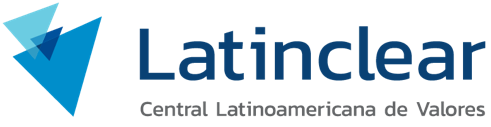 FORMULARIO PARA SERVICIO DE AGENTE LIQUIDADORPARA PARTICIPANTESFECHA:Nuevo:  Nuevo:  Actualización: Puesto / Participante:Puesto / Participante:Participante:I. DATOS GENERALES DE LA ENTIDAD I. DATOS GENERALES DE LA ENTIDAD Nombre del Miembro:No. de cuenta en Latinclear:Dirección principal:Teléfono:Persona de contacto:Correo electrónico:II. ORIGEN DE LOS FONDOS DE LA CUENTA BANCARIA QUE SE REALIZARÁ EL MOVIMIENTO MONETARIOII. ORIGEN DE LOS FONDOS DE LA CUENTA BANCARIA QUE SE REALIZARÁ EL MOVIMIENTO MONETARIOIndique cuáles son los origines de los fondos de la cuenta bancaria:Indique cuáles son los origines de los fondos de la cuenta bancaria:III. DATOS DE LA CUENTA BANCARIA QUE SE REALIZARÁ EL MOVIMIENTO MONETARIO III. DATOS DE LA CUENTA BANCARIA QUE SE REALIZARÁ EL MOVIMIENTO MONETARIO Entidad Bancaria:Cuenta No.:Nombre de la cuenta bancaria:Tipo: IV. MOVIMIENTOS DE TRANSACCIONES DE LA CUENTA BANARIA QUE SE REALIZARÁ EL MOVIMIENTO MONETARIOIV. MOVIMIENTOS DE TRANSACCIONES DE LA CUENTA BANARIA QUE SE REALIZARÁ EL MOVIMIENTO MONETARIOPromedio mensual del volumen de depósitos:Promedio mensual de cantidad de depósitos:Promedio mensual del volumen de retiros:Promedio mensual de cantidad de retiros: V. REFERENCIAS COMERCIALES O FINANCIERASV. REFERENCIAS COMERCIALES O FINANCIERASNombre de la entidad:Tipo:Nombre de la entidad:Tipo: VI. AUTORIZACIÓN DEL SUMINISTRO DE DATOS PERSONALESVI. AUTORIZACIÓN DEL SUMINISTRO DE DATOS PERSONALESEn atención a la Ley 81 de 26 de marzo de 2019 sobre Protección de Datos Personales y cualquiera modificación que se realice de tiempo en tiempo, autorizamos:Que Central Latinoamericana de Valores, S.A. lleve a cabo la recolección, almacenamiento, uso, transferencia o cualquier otro tratamiento que permita la citada ley (en adelante el “Tratamiento”) de los Datos Personales (teléfono, dirección, correo electrónico, entre otros), incluidos los datos biométricos y de imagen, los cuales hemos suministramos de manera voluntaria, con ocasión del presente documento. Que Central Latinoamericana de Valores, S.A., para realizar el análisis para el control y la prevención de delitos de blanqueo de capitales, financiamiento de terrorismo y financiamiento de proliferación de armas de destrucción masiva, transfiera los Datos Personales a proveedores externos de listas de riesgos. El Tratamiento de los Datos Personales suministrados de manera indirecta a Central Latinoamericana de Valores, S.A., los cuales declaramos que fueron transferidos con la respectiva autorización de los titulares y su empleo por parte de nosotros; además que hemos brindado información suficiente al titular de los datos personales del uso de los mismos.Que los Datos Personales que son recolectados por Central Latinoamericana de Valores, S.A. podrán ser compartidos con el Grupo Económico (Latinex Holdings, Inc., Latinex Capital, Inc., Bolsa Latinoamericana de Valores, S.A. y Central Latinoamericana de Valores, S.A.) y su tratamiento será descrito en el contrato que firmen ambas partes.En atención a la Ley 81 de 26 de marzo de 2019 sobre Protección de Datos Personales y cualquiera modificación que se realice de tiempo en tiempo, autorizamos:Que Central Latinoamericana de Valores, S.A. lleve a cabo la recolección, almacenamiento, uso, transferencia o cualquier otro tratamiento que permita la citada ley (en adelante el “Tratamiento”) de los Datos Personales (teléfono, dirección, correo electrónico, entre otros), incluidos los datos biométricos y de imagen, los cuales hemos suministramos de manera voluntaria, con ocasión del presente documento. Que Central Latinoamericana de Valores, S.A., para realizar el análisis para el control y la prevención de delitos de blanqueo de capitales, financiamiento de terrorismo y financiamiento de proliferación de armas de destrucción masiva, transfiera los Datos Personales a proveedores externos de listas de riesgos. El Tratamiento de los Datos Personales suministrados de manera indirecta a Central Latinoamericana de Valores, S.A., los cuales declaramos que fueron transferidos con la respectiva autorización de los titulares y su empleo por parte de nosotros; además que hemos brindado información suficiente al titular de los datos personales del uso de los mismos.Que los Datos Personales que son recolectados por Central Latinoamericana de Valores, S.A. podrán ser compartidos con el Grupo Económico (Latinex Holdings, Inc., Latinex Capital, Inc., Bolsa Latinoamericana de Valores, S.A. y Central Latinoamericana de Valores, S.A.) y su tratamiento será descrito en el contrato que firmen ambas partes.V. DECLARACIÓN JURADAV. DECLARACIÓN JURADAYo el Suscrito __________________, en mi calidad de Representante Legal/Ejecutivo Principal, BAJO GRAVEDAD DE JURAMENTO certific(o) (amos): Que la procedencia de los fondos consignados en la cuenta de Latinclear, no está relacionada directa o indirectamente a actividades ilícitas o relacionadas al Blanqueo de Capitales, ni serán destinados al financiamiento de actividades terroristas, en cumplimiento a lo establecido en la Ley 23 de 2015 y el Acuerdo No.6-2015 expedido por la Superintendencia del Mercado de Valores.Que todas las declaraciones e información contenida en este formulario son, a mi(nuestro) leal saber y entender, correctas, exactas y completas.Que me comprometo a comunicar en un plazo no mayor a 30 días los cambios a la información declarada en el presente formulario y mantenerla actualizada.Yo el Suscrito __________________, en mi calidad de Representante Legal/Ejecutivo Principal, BAJO GRAVEDAD DE JURAMENTO certific(o) (amos): Que la procedencia de los fondos consignados en la cuenta de Latinclear, no está relacionada directa o indirectamente a actividades ilícitas o relacionadas al Blanqueo de Capitales, ni serán destinados al financiamiento de actividades terroristas, en cumplimiento a lo establecido en la Ley 23 de 2015 y el Acuerdo No.6-2015 expedido por la Superintendencia del Mercado de Valores.Que todas las declaraciones e información contenida en este formulario son, a mi(nuestro) leal saber y entender, correctas, exactas y completas.Que me comprometo a comunicar en un plazo no mayor a 30 días los cambios a la información declarada en el presente formulario y mantenerla actualizada.FIRMA(S)FIRMA(S)___________________________________Firma Nombre: (indicar nombre en letra imprenta)___________________________________Firma Nombre: (indicar nombre en letra imprenta)